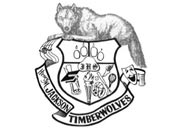 Jackson High School 
2015-2016 Girls BowlingVarsity:Eleanor Krahn		11Brandi Orlosky	12Samantha Mutolo	10Breanna Tolbert	10Ambika Moore		12Junior Varsity:Mykayla Yonkoske	11Indira Moore		09Taylor Smock		10Cloe Phipps		10Camryn Summers	12Molly Jo Myers	09Sophie Schroeder	12Lauryn Abbott		10	Head Coach: Dan Eng					Athletic Director: Blythe Young	Superintendent: Dr. Gary Cohn	Principal: Dave Peters					Assistant Principals: Michelle Renee			         Shaun Monaghan	                                     Blythe Young